Scientix Lesson planTitle 
Measurement of stroke and minute volume of human bloodAuthor(s)Regina VukasovićAbstractAdd here a paragraph summarizing the learning scenario. This text will be used to introduce your learning scenario when it is published online, so please try to be as clear and concise as possible. The aim of the work is the independent work of students in which they will determine the body surface with the help of height and weight, using a nomogram. Then they will use a mathematical method to calculate the minute volume of blood, measure the pulse for themselves, and thus get data on the stroke volume of blood. After that they will pour a volume of water into the beaker that corresponds to their stroke volume, compare in with other students and draw conclusions.They will also check by experiment how the stroke volume changes in a certain exercise or lord is done, and connect in with everyday life and maintaining health.KeywordsAdd here 5 keywords that you think best describe your learning scenario. Other teachers will find your learning scenario based on these keywords, so please try to be as accurate as possible. Use as examples the lists provided in http://www.scientix.eu/resources under Subject, Type and STEM School Strategy
blood, pulse, stroke volume, minute blood volume, nomogramblood, pulse, stroke blood volume, minute blood volume, nomogramLicensesPlease indicate below which license you attribute your work with by picking one of the options below. Note that the Scientix repository publishes under Attribution CC BY. We do NOT recommend the last option – in case you pick that one, your work will not be translatable. If you include images in the lesson plan, please make sure to add the source and licenses under the picture itself.Attribution CC BY. This license lets others distribute, remix, tweak, and build upon your work, even commercially, as long as they credit you for the original creation. This is the most accommodating of licenses offered. Recommended for maximum dissemination and use of licensed materials.Summary tableIntegration into the curriculumDetail in a few sentences how the topic of the learning scenario will fit into your national curriculum.
During the processing of the cardiovascular system, we fit this scenario with practical work and it fits into our Annual Performance CurriculumAim of the lessonDescribe in 1-2 sentences what you would like to achieve with your students by the end of the lesson.	My goal is to show students the importance of maintaining their health, to notice how the stroke volume of blood changes significantly with exercise, and it is different in obese people and people who are generally less physically active.Outcome of the lessonDescribe in 1-2 sentences what kind of outcome the lesson will have. This can be a tangible end-product or any other particular outcome.
I think it will encourage students to be physically active and the importance of maintaining their health.TrendsList the relevant trends that the lesson incorporates: http://www.allourideas.org/trendiez/resultsLifelong Learning: learning does not stop when leaving school.Student Centered Learning: students and their needs are at the centre of the learning process.Assessment: the focus of assessments is shifting from "what you know" to "what you can do."21st century skillsAdd here how the lesson plan corresponds to 21st century skills. To find out more: http://www.p21.org/our-work/p21-framework .
Develops independence, encourages critical thinkingActivitiesDescribe here in detail all the activities during the lesson and the time they require. Remember, that your lesson plan needs to correspond to real-world problems in STEM education.AssessmentDescribe here the assessment method of the lesson, if any. For example, if you plan on assessing your students with a quiz, include here questions and answer options with color-coding the correct answers.
This is practical work, so I am not planning a summative evaluation, only students will get feedback on the correctly completed task using emoticons.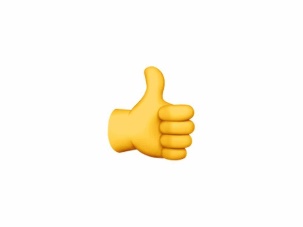 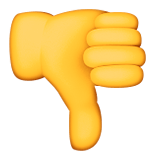 Student feedbackAdd here the method with which your students will be able to give you feedback and discuss the lesson.
Students will check each other's results with peer evaluation, and so I will get information about the outcome of this lesson.About ScientixScientix, the community for Science education in Europe, promotes and supports a Europe-wide collaboration among STEM (Science, Technology, Engineering and Mathematics) teachers, education researchers, policymakers and other STEM education professionals. If you need more information, check the Scientix portal, or contact either the Scientix National Contact Point or Scientix Ambassadors in your country.SubjectList all the subjects that this learning scenario is intended for. If this is an interdisciplinary lesson, list multiple subjects.Biology,Mathematics,physicsTopic(s) within the subjectAdd here a topic that the learning scenario addresses. For example, if this scenario is intended for a Biology lesson, the topic could be the climate change.Human healthKey real-life topicAdd here the real-life topic that the learning scenario addresses. For example, if this scenario is about the arrival of airplanes to an airport (and how understanding coordinates systems is very important), write “airplanes and the tower control”.Stroke and minute volume of human bloodAge of students15-18Preparation time45 minutesTeaching time45 minutesOnline teaching materialList here all the links of online tools, applications and support documents that you will use during the lesson, such as: Padlet, Kahoot, Canva, etc.Google formshttps://forms.gle/9i2SgDstsXCtxsqM9 Padlet   https://padlet.com/regina_vukasovic/bvcldlnu2g9lLino http://linoit.com/users/regina123/canvases/Srce%20%C4%8DovjekaOffline teaching materialList here all the offline tools, such as: paper, glue, etc.House scale, meter,ruler, nomogram, beaker,pen, calculator,graph paperName of activityProcedureTimeIntroduction Introductory quiz Google forms  https://forms.gle/9i2SgDstsXCtxsqM95 minutesPractical partWeighing on home scaleRecording resultsCalculating body surface areaRecording resultsCalculating minute volumeRecording resultsMeasuring pulseRecording resultsCalculating stroke volumeRecording resultsSquat exercisesRemeasuring stroke volumeGraphical representation35 minutesConclusionComparison of results, question to think about—The heart rate of a mouse is 700 times a minute, and that of an elephant 30 times.Mouse are known to live less than 3 years and elephants more than 60 years. Is there a link between these data?5 minutes